ЧЕРКАСЬКА ОБЛАСНА РАДАГОЛОВАР О З П О Р Я Д Ж Е Н Н Я11.02.2021                                                                                     № 28-рПро помічників-консультантівдепутатів обласної радиВідповідно до статті 55 Закону України «Про місцеве самоврядування в Україні», пункту 4.1 Положення про помічника-консультанта депутата Черкаської обласної ради, затвердженого рішенням обласної ради від 19.02.2016  № 3-6/VII, зі змінами,внесеними рішенням обласної ради від 22.11.2018 № 26-17/VII:ПРИЗНАЧИТИ КОШОВОГО Анатолія Костянтиновича помічником-консультантом депутата обласної ради VІІІ скликання ВЕЛЬБІВЦЯ Олександра Івановича на громадських засадах. Підстава: подання ВЕЛЬБІВЦЯ О.І. від 09.02.2021,                  заява КОШОВОГО А.К. від 29.12.2020.ПРИЗНАЧИТИ СУЩЕНКА Віктора Володимировича помічником-консультантом депутата обласної ради VІІІ скликання СУЩЕНКО Людмили Миколаївни на громадських засадах. Підстава: подання СУЩЕНКО Л.М. від 05.02.2021,                  заява СУЩЕНКА В.В. від 04.02.2021.Голова                                                                                         А. ПІДГОРНИЙ	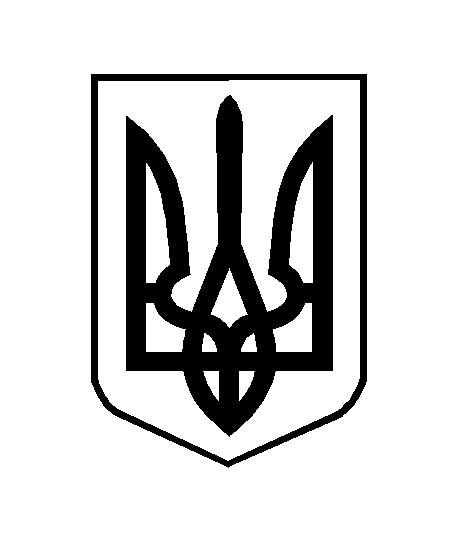 